                                      Проект НПА от 16.08.2021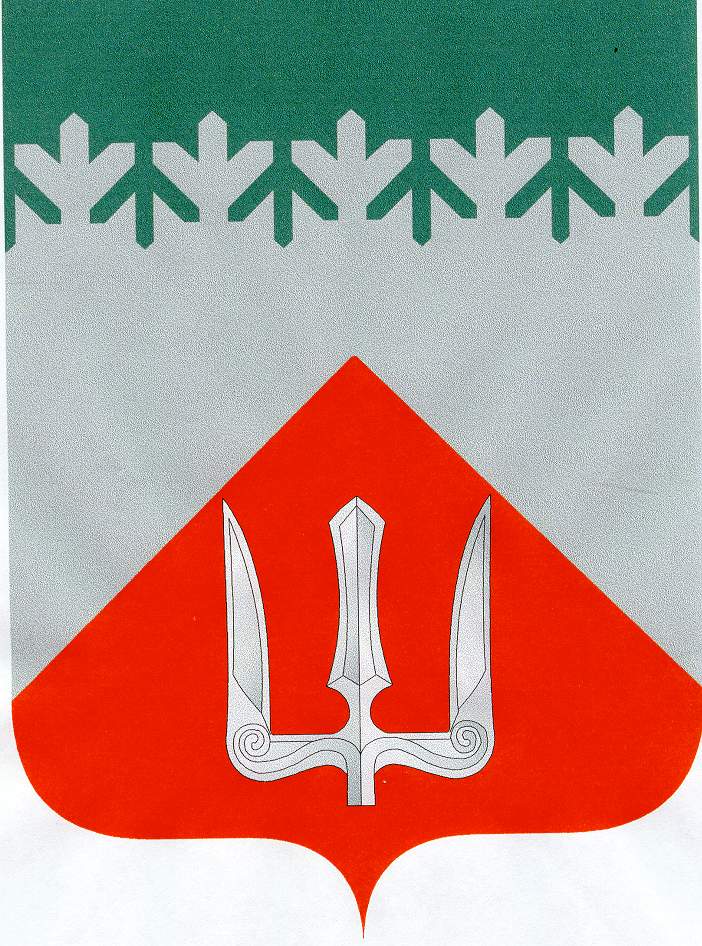               А Д М И Н И С Т Р А Ц И Я                  Волховского муниципального районаЛенинградской  области                    П О С Т А Н О В Л Е Н И Е    от ___________________                                                                     № ____ВолховО внесении изменений  в постановление администрацииВолховского муниципального района от 19 февраля 2020 года №489«Об утверждении муниципальной программы МО город Волхов«Обеспечение устойчивого функционирования и развития коммунальной и инженерной инфраструктуры и повышение энергоэффективности в  МО город Волхов»В соответствии с решениями Совета депутатов МО город Волхов Волховского муниципального района Ленинградской области от 10. 02.2021г. №1, от 12.03.21г. №4, от 19.05.21г. №10, от 05.07.21г. №18 «О  внесении  изменений  и  дополнений в решение Совета депутатов МО город  Волхов  от  16  декабря  2020 года  № 62 «О бюджете муниципального образования город  Волхов  на  2020  год и на плановый период 2021 и 2022 годов»  и  постановлениями администрации Волховского муниципального района от 09.12.2015г. № 2681 «Об утверждении Порядка разработки, реализации и оценки эффективности муниципальных программ Волховского муниципального района Ленинградской области и МО город Волхов Волховского муниципального района Ленинградской области» (с изменениями), от 16 сентября  2019 г. № 2361 «Об утверждении перечня муниципальных программ МО город Волхов Волховского муниципального района Ленинградской области» (с изменениями), п о с т а н о в л я ю:1. Внести изменения в приложение к постановлению  администрации Волховского муниципального района от 19 февраля 2020г. № 489  «Об утверждении муниципальной программы МО город Волхов «Обеспечение устойчивого функционирования и развития коммунальной и инженерной инфраструктуры и повышение энергоэффективности  в МО город Волхов» изложив приложение к вышеуказанному постановлению в редакции приложения к настоящему постановлению.2. Считать утратившим силу постановление администрации Волховского муниципального района от 26 января 2021г. №150 «О внесении изменений в постановление администрации Волховского муниципального района от 19 февраля 2021г. №489 «Обеспечение устойчивого функционирования и развития коммунальной и инженерной инфраструктуры и повышение энергоэффективности  в МО город Волхов3. Настоящее постановление подлежит опубликованию в средствах массовой информации.4. Контроль за исполнением настоящего постановления возложить на заместителя главы администрации по ЖКХ, транспорту и строительству.  Глава  администрации                                                                      А.В. БрицунИсп. Гаврилова И.А. 79-621Приложение к постановлению администрацииВолховского муниципального районаот _____________ 2021 года  № ______Муниципальная программа МО город Волхов «Обеспечение устойчивого функционирования и развития коммунальной и инженерной инфраструктуры и повышение энергоэффективности в МО город Волхов»Паспорт муниципальной программы МО город Волхов  «Обеспечение устойчивого функционирования и развития коммунальной и инженерной инфраструктуры и повышение энергоэффективности в МО город Волхов»1.Общая характеристика, основные проблемы и прогноз развития коммунальной и инженерной инфраструктуры и энергоэффективности в МО город ВолховЖилищно-коммунальное хозяйство – одна из базовых отраслей Российской экономики, обеспечивающая население жизненно важными услугами, а промышленность – необходимой инженерной инфраструктурой.Город Волхов – административный центр Волховского муниципального района, расположен  к востоку от Санкт-Петербурга в центральной части Ленинградской области. Численность постоянного населения города Волхова на 01.01.2019 г. составила 44,5 тыс. человек (по данным Петростата).На территории МО город Волхов  осуществляют деятельность  по предоставлению коммунальных услуг в сфере электроснабжения 5 организаций,  в сфере теплоснабжения 1 организация, в сфере газоснабжения 2 организации, в сфере водоснабжения и водоотведения 1 организация, в сфере обращения с твердыми коммунальными отходами 1 организация.Жилищно-коммунальное обслуживание многоквартирных домов осуществляется 2 организациями, имеющими лицензию на управление многоквартирными домами на территории МО город Волхов, МБУ «Управление общежитиями МО г. Волхов», 1ЖСК  и 6 ТСЖ.Существующая система теплоснабжения МО г. Волхов включает в себя:- котельные - 5 ед., из них:- тепловые сети – 58,5 км в двухтрубном исчислении, из них в муниципальной собственности 0,0 км.В соответствии с п. 9 ст. 29 «Заключительные положения» Федерального закона от 27.07.2010 года № 190-ФЗ «О теплоснабжении» с 1 января 2022 года использование централизованных открытых систем теплоснабжения (горячего водоснабжения) для нужд горячего водоснабжения, осуществляемого путем отбора теплоносителя из тепловой сети, не допускается. Необходимо провести мероприятия по организации  горячего водоснабжения по закрытому типу.Для осуществления перехода на закрытую схему, а также с целью исключения перетопов или недотопов многоквартирные дома необходимо оснастить автоматизированными индивидуальными тепловыми пунктами с частотным и погодным регулированием.В настоящее время газоснабжение потребителей муниципального образования город Волхов Волховского муниципального района Ленинградской области осуществляется на базе использования природного сетевого газа по магистральному газопроводу Грязовец – Ленинград I от газораспределительной станции ГРС Волхов-1, Волхов-2, а также сжиженного углеводородного газа (СУГ) от резервуарных установок. В г. Волхове газонаполнительных станций нет, сжиженный углеводородный газ привозной.В 2012 году ОАО «Леноблгаз» была разработана схема газоснабжения муниципального образования город Волхов Волховского муниципального района Ленинградской области.В целях повышения социально-экономических показателей, роста экономики и улучшению качества жизни населения за счет создания комфортных условий проживания на территории города Волхова разработана настоящая муниципальная подпрограмма газификации. Основным направлением развития газификации на территории города Волхова является создание разветвленной сети системы газораспределения и газопотребления.В рамках подпрограммы планируется дальнейшее расширение сети газораспределения и газопотребления, направленное на повышение уровня газификации на территории муниципального образования  город Волхов.Объектами газификации является частный сектор, расположенный в примыкающих к городу Волхову микрорайонах:-строительство распределительного газопровода для газоснабжения природным газом микрорайонов МО город Волхов Волховского муниципального района Ленинградской области: ул. Советская (четная сторона), ул. Воронежская, Лисички, Новый поселок, Архангело-Михайловский, Шкурина горка, Валим, Званка, Плеханово, Кикино, Симанково, Заполек, ул. Степана Разина, Халтурино, ул. Строительная.Прокладка газопроводов высокого, среднего, низкого давления в микрорайоны предусматривается от существующих распределительных газопроводов высокого и низкого давления, проложенных от ГРС «Волхов-1» (в левобережье) и от ГРС «Волхов-2» (в правобережье). Общая протяженность газопроводов составляет 61,0 км, из которых 44,1 построены до 2020г.На основании областного закона от 29.12.2015 г. № 153-оз «О перераспределении полномочий в сфере водоснабжения и водоотведения между органами государственной власти Ленинградской области и органами местного самоуправления поселений Ленинградской области и о внесении изменений в областной закон «Об отдельных вопросах местного значения сельских поселений Ленинградской области» полномочия в сфере водоснабжения и водоотведения на территории Волховского муниципального района перешли на уровень субъекта Российской Федерации Ленинградской области.  Комплекс систем водоснабжения и водоотведения поселений Волховского района находятся в региональной собственности. Передача имущественного комплекса в собственность региона позволит инвестировать средства из областного бюджета в строительство и капитальный ремонт объектов водоснабжения и водоотведения.На территории муниципального образования город Волхов расположено генерирующее предприятие – электростанция Волховская ГЭС (ГЭС-6) Каскада Ладожских ГЭС (филиал «Невский» ОАО «Территориальная генерирующая компания № 1») мощностью 83 МВт.Электроснабжение хозяйственного комплекса города осуществляется поставщиками:ООО «РКС-энерго»,АО «Петербургская сбытовая компания»,ОАО «Оборонэнергосбыт». Организации, эксплуатирующие электрические сети:филиал ПАО «Ленэнерго»  «Новоладожские электрические сети»,филиала АО «ЛОЭСК» «Восточные городские электрические сети».Протяженность электросиловых сетей  по городу Волхову  составляет 321,7 км, в том числе муниципальных 0 км.   С целью снижения нагрузки на бюджет МО город Волхов по оплате электроэнергии на уличное освещение, а также выполнение условий 261- ФЗ, необходимо выполнить мероприятия по замене  существующих световых приборов уличного освещения на новые светодиодные аналоги. Мероприятие по замене светильников планируется выполнить в рамках энергосервисного контракта. В рамках данной программы планируется проводить мероприятия по проектированию  и строительству системы уличного освещения с внедрением энергосберегающего оборудования.Существующая система сбора твердых коммунальных отходов на территории МО г. Волхов. Всего на территории МО город Волхов имеется 92 контейнерные площадки. Контейнерные площадки имеют следующие характеристики и  расположены по адресам:Сбор и вывоз твердых коммунальных отходов с существующих объектов накопления осуществляется ежедневно, специализированной организацией в соответствии с имеющимся графиком по вывозу ТКО. Собранные отходы размещаются на лицензированном полигоне твердых бытовых отходов в районе дер. Кути Кисельнинского сельского поселения Волховского района. Содержание полигона осуществляет ООО «Управляющая компания по обращению с отходами в Ленинградской области». В рамках подпрограммы планируется дальнейшее расширение увеличение количества объектов накопления ТКО. Проблемами, препятствующими развитию коммунально-инженерной инфраструктуры города Волхова Волховского муниципального района, являются:- низкая привлекательность проектов для потенциальных инвесторов, в том числе организаций коммунального комплекса, из-за значительной стоимости и длительных сроков окупаемости;- предельные индексы роста тарифов и платы населения за предоставление жилищно-коммунальных услуг;- неудовлетворительное финансовое состояние организаций коммунального комплекса, не позволяющее пользоваться кредитными ресурсами;-  наличие административных барьеров при получении:-  исходно-разрешительной документации на строительство;-  заключения государственной экспертизы на проектную документацию;-  технических условий на подключение объектов к инженерным коммуникациям;-  разрешений на ввод построенных объектов в эксплуатацию;Основные мероприятия муниципальной программы направлены на решение и (или) минимизацию негативных последствий перечисленных проблем.2.Цели, задачи, и ожидаемые результаты муниципальной программыОсновные цели и задачи муниципальной программы, а также перспективы развития экономической активности Волховского муниципального района сформированы на основе Стратегии социально-экономического развития Волховского муниципального района на период до 2030 года и плана мероприятий по реализации Стратегии, утвержденной решением Совета депутатов Волховского муниципального района № 97 от 20 декабря 2017 года.Целями муниципальной программы является:Обеспечение надежности и  эффективности функционирования жилищно-коммунального комплекса.Снижение негативного воздействия отходов потребления на окружающую среду.В рамках достижения поставленных целей необходимо обеспечить решение следующих задач:1.   Внедрение энергоэффективных технологий2. Повышение доступности технологического присоединения потребителей к сетям газораспределения3. Увеличение количества  мест (площадок) накопления твердых коммунальных отходов.Ожидаемые результаты реализации муниципальной программы:1.Обеспечение рационального использования топливно-энергетических ресурсов за счет реализации энергосберегающих мероприятий;2.Газификация природным газом жилой застройки.3. Обеспеченность объектами накопления ТКО (контейнерными площадками).3. Характеристика основных мероприятий муниципальной программы.Перечень основных мероприятий  с указанием сроков их реализации и ожидаемых результатов приведен в приложении №1 к настоящей программе.Перечни объектов для включения в мероприятия муниципальной программы на 2020-2030 годы предоставляются по итогам формирования бюджета МО город Волхов Волховского муниципального района.    4.Сведения о показателях (индикаторах) муниципальной программы (подпрограммы).Сведения о целевых показателях муниципальной программы (подпрограммы) и их значениях по годам реализации муниципальной программы (подпрограммы) приведены в приложении №1 к настоящей программе.Порядок сбора информации и методика расчета показателей муниципальной программы5. Информация о ресурсном обеспечении муниципальной программы  Ресурсное обеспечение реализации муниципальной программы осуществляется за счет из бюджета МО город Волхов, бюджета Волховского муниципального района, бюджета Ленинградской области (далее-бюджетные ассигнования). Размер бюджетных ассигнований на реализацию муниципальной программы (подпрограмм) утверждается в пределах средств, выделяемых на выполнение программных мероприятий, и может корректироваться с учетом изменения состава мероприятий муниципальной программы и финансирования, предусмотренного (решением Совета депутатов Волховского муниципального района, областным законом об областном бюджете Ленинградской области) на очередной финансовый год. Информация о ресурсном обеспечении мероприятий муниципальной программы и подпрограмм по годам реализации и источникам финансирования представлены в приложении  к настоящей программе.Приложение к муниципальной программе №1Перечень основных мероприятий и планируемых результатов  реализации муниципальной программы Волховского муниципального района  «Обеспечение устойчивого функционирования и развития транспортной системы, дорожной,  коммунальной  и инженерной инфраструктуры и повышение энергоэффективности в Волховском муниципальном районеПриложение к перечню основных мероприятий  N1Перечень объектов, включенных в мероприятия муниципальной программы МО город Волхов«Обеспечение устойчивого функционирования и развития коммунальной и инженерной инфраструктуры и повышения энергоэффективности в МО г. Волхов» на 2020 год(наименование программы (подпрограммы)Приложение к перечню основных мероприятий  N2Перечень объектов, включенных в мероприятия муниципальной программы МО город Волхов«Обеспечение устойчивого функционирования и развития коммунальной и инженерной инфраструктуры и повышения энергоэффективности в МО г. Волхов» на 2021 год(наименование программы (подпрограммы)Ответственный исполнитель муниципальной программыКомитет по  ЖКХ, жилищной политике администрации Волховского муниципального районаСоисполнители муниципальной программыотсутствуютУчастники муниципальной программыМуниципальное казенное учреждение «Служба заказчика» МО г. ВолховКомитет по управлению муниципальным имуществом администрации Волховского муниципального районаПодпрограммы муниципальной программыПодпрограмма 1.«Энергосбережение и повышение энергетической эффективности на территории МО город Волхов»Подпрограмма  2. «Газификация МО город Волхов»Подпрограмма 3. «Обращение с отходами МО город Волхов»Цель муниципальной программыОбеспечение надежности и эффективности функционирования жилищно-коммунального комплекса.Снижение негативного воздействия отходов потребления на окружающую среду.Задачи муниципальной программы1.Внедрение энергоэффективных технологий2. Повышение доступности технологического присоединения потребителей к сетям газораспределения3. Увеличение количества  мест (площадок) накопления твердых коммунальных отходов.Этапы и сроки реализации муниципальной программы1 этап - 2020-2022г.г.2 этап - 2023-2030г.г.Объемы бюджетных ассигнований муниципальной программыОбъем бюджетных ассигнований программы в 2020-2030 годах, составляет  253 802,5 тыс. рублей, в том числе:бюджет МО г. Волхов (далее бюджет поселения) – 97 080,9 тыс. рублей;бюджет Волховского муниципального района (далее районный бюджет) – 74 990,0 тыс. рублей;бюджет Ленинградской области (далее областной бюджет) – 81 731,6 тыс. руб.из них:2020 год – 17 301,7 тыс. рублей, в том числе:бюджет поселения– 5 365,7 тыс. рублей;районный бюджет – 351,0 тыс. рублей;областной бюджет – 11 585,0 тыс. рублей;2021 год – 47 420,2 тыс. рублей, в том числе:бюджет поселения– 13 035,6 тыс. рублей;районный бюджет – 170,0 тыс. рублей;областной бюджет – 34 214,6 тыс. рублей;2022 год – 39 462,6 тыс. рублей, в том числе:бюджет поселения– 3 530,6 тыс. рублей;районный бюджет – 0,0 тыс. рублей;областной бюджет – 35 932,0 тыс. рублей;2023 год – 0,0 тыс. рублей, в том числе:бюджет поселения– 0,0 тыс. рублей;районный бюджет – 0,0 тыс. рублей;2024-2030 год – 149 618,0 тыс. рублей, в том числе:бюджет поселения– 75 149,0 тыс. рублей;районный бюджет – 74 469,0 тыс. рублейОжидаемые результаты реализации муниципальной программыОбеспечение рационального использования топливно-энергетических ресурсов за счет реализации энергосберегающих мероприятий;Газификация природным газом жилой застройки;Обеспеченность объектами накопления ТКО (контейнерными площадками) КотельнаяадресВид собственностиЦентральная газовая котельнаяг. Волхов, ул. Пролетарская, д.2Частная, АО «ЛОТЭК»ПСХ газовая котельнаяг. Волхов, Кировский пр, д.20Муниципальная, администрация Волховского муниципального районаУгольная котельнаяг. Волхов, м-н "Пороги", к-л 3, д.5Частная, АО «ЛОТЭК»Угольная котельнаяг. Волхов, м-н "Мурманские ворота", ул. Островского, д.26Частная, АО «ЛОТЭК»Угольная котельнаяг. Волхов, ул. Октябрьская, д.1а, корп. 5Частная, АО «ЛОТЭК»№ п/пНаименование места накопления ТКОДанные о технических характеристиках мест накопления ТКОДанные о технических характеристиках мест накопления ТКОДанные о технических характеристиках мест накопления ТКОДанные о технических характеристиках мест накопления ТКОДанные о технических характеристиках мест накопления ТКОДанные о технических характеристиках мест накопления ТКОДанные о технических характеристиках мест накопления ТКОДанные о технических характеристиках мест накопления ТКО№ п/пНаименование места накопления ТКОАдресПлощадь, кв.мТип покрытияВид площадки (открытая/закрытая)Материал  огражденияВид контейнераМатериал, из которого изготовлен контейнерОбъем контейнера, куб.мКоличество контейнеров данного объема123567891011121Контейнерная площадкаул. Фрунзе 325асфальтоткрытаяметаллеврометалл.1,142Контейнерная площадкаул. Володарского925асфальтоткрытаяметаллеврометалл.1,153Контейнерная площадкаул. Володарского125асфальтоткрытаяметаллеврометалл.1,144Контейнерная площадкаул. Профсоюзов10а25асфальтоткрытаяметаллеврометалл.1,155Контейнерная площадкаул. Профсоюзов625асфальтоткрытаяметаллеврометалл.1,146Контейнерная площадкаул. Гагарина 2а25асфальтоткрытаяметаллеврометалл.1,157Контейнерная площадкаул. Кирова 1в25асфальтоткрытаяметаллеврометалл.1,148Контейнерная площадкаул. Кирова 2025асфальтоткрытаяметаллеврометалл.1,159Контейнерная площадкаул. Кирова 2325асфальтоткрытаяметаллеврометалл.1,1510Контейнерная площадкаул. Коммунаров 22 25асфальтоткрытаяметаллеврометалл.1,1511Контейнерная площадкаул. Комсомольская 19 25асфальтоткрытаяметаллеврометалл.1,1512Контейнерная площадкаул. Советская 10а25асфальтоткрытаяметаллеврометалл.1,1513Контейнерная площадкаул. В.Голубевой 725асфальтоткрытаяметаллеврометалл.1,1514Контейнерная площадкаул. Красноармейская 525асфальтоткрытаяметаллеврометалл.1,1415Контейнерная площадкаул. В.Голубевой 2825асфальтоткрытаяметаллеврометалл.1,1516Контейнерная площадкаул. Ю. Гагарина 2525асфальтоткрытаяметаллеврометалл.1,1517Контейнерная площадкаул. Щорса, д.11- д.1325асфальтоткрытаяметаллеврометалл.1,1518Контейнерная площадкаул. Дзержинского 125асфальтоткрытаяметаллеврометалл.1,1419Контейнерная площадкаул. Дзержинского, д.8 – д.1025асфальтоткрытаяметаллеврометалл.1,1520Контейнерная площадкаул. Дзержинского 1625асфальтоткрытаяметаллеврометалл.1,1421Контейнерная площадкаул. Дзержинского 725асфальтоткрытаяметаллеврометалл.1,1422Контейнерная площадкаул. Дзержинского 20б25асфальтоткрытаяметаллеврометалл.1,1423Контейнерная площадкаул. Новая 425асфальтоткрытаяметаллеврометалл.1,1324Контейнерная площадкаул. Авиационная  25а25асфальтоткрытаяметаллеврометалл.1,1525Контейнерная площадкаул. Авиационная  2925асфальтоткрытаяметаллеврометалл.1,1526Контейнерная площадкаул. Авиационная 40 25асфальтоткрытаяметаллеврометалл.1,1827Контейнерная площадкаул. Авиационная 3625асфальтоткрытаяметаллеврометалл.1,1528Контейнерная площадкаул. Волгоградская 17 25асфальтоткрытаяметаллеврометалл.1,1529Контейнерная площадкаул. Волгоградская 21а 25асфальтоткрытаяметаллеврометалл.1,1430Контейнерная площадкаул. Волгоградская 34 25асфальтоткрытаяметаллеврометалл.1,1431Контейнерная площадкаул. Лукьянова 15 25асфальтоткрытаяметаллеврометалл.1,1532Контейнерная площадкаул.Ломоносова 23 25асфальтоткрытаяметаллеврометалл.1,1833Контейнерная площадкаул.Ломоносова 24а 25асфальтоткрытаяметаллеврометалл.1,1434Контейнерная площадкаул.Ломоносова 25 25асфальтоткрытаяметаллеврометалл.1,1235Контейнерная площадкаул.Ломоносова 20 25асфальтоткрытаяметаллеврометалл.1,1536Контейнерная площадкаул.Молодёжная 325асфальтоткрытаяметаллеврометалл.1,1537Контейнерная площадкаул.Молодёжная 21 25асфальтоткрытаяметаллеврометалл.1,1538Контейнерная площадкаул.Молодёжная 25 25асфальтоткрытаяметаллеврометалл.1,1539Контейнерная площадкаул.Новгородская 825асфальтоткрытаяметаллеврометалл.1,1540Контейнерная площадкаул. Льва Толстого 625асфальтоткрытаяметаллеврометалл.1,1541Контейнерная площадкаул. Борисогорское поле 1425асфальтоткрытаяметаллеврометалл.1,1542Контейнерная площадкаул. Борисогорское поле 14б25асфальтоткрытаяметаллеврометалл.1,1643Контейнерная площадкаБульвар Чайковского 325асфальтоткрытаяметаллеврометалл.1,1544Контейнерная площадкаВолховский проспект 3325асфальтоткрытаяметаллеврометалл.1,1545Контейнерная площадкаВолховский проспект 43а25асфальтоткрытаяметаллеврометалл.1,1546Контейнерная площадкаул. Державина 32 25асфальтоткрытаяметаллеврометалл.1,1647Контейнерная площадкаул. Державина 48 25асфальтоткрытаяметаллеврометалл.1,1548Контейнерная площадкаул. Марата 125асфальтоткрытаяметаллеврометалл.1,1549Контейнерная площадкаул.Молодёжная 20 25асфальтоткрытаяметаллеврометалл.1,1550Контейнерная площадкаул.Молодёжная 16а 25асфальтоткрытаяметаллеврометалл.1,1551Контейнерная площадкаул. Нахимова 325асфальтоткрытаяметаллеврометалл.1,1652Контейнерная площадкаул. Пирогова 325асфальтоткрытаяметаллеврометалл.1,1553Контейнерная площадкаул.Пролетарская 925асфальтоткрытаяметаллеврометалл.1,1654Контейнерная площадкаул. Расстанная 1525асфальтоткрытаяметаллеврометалл.1,1555Контейнерная площадкаул. Молодежная 625асфальтоткрытаяметаллеврометалл.1,1556Контейнерная площадкаул. Федюнинского 10 25асфальтоткрытаяметаллеврометалл.1,1457Контейнерная площадкаул. Ю.Гагарина 3425асфальтоткрытаяметаллеврометалл.1,1458Контейнерная площадкаул. Молодежная 8 25асфальтоткрытаяметаллеврометалл.1,1559Мусоропроводул. Авиационная 94бетонЗакрытаябетонрюмкаметалл.0,75560Мусоропроводул. Авиационная 114бетонЗакрытаябетонрюмкаметалл.0,75261Мусоропроводул. Авиационная 344бетонЗакрытаябетонрюмкаметалл.0,75562МусоропроводВолховский проспект 554бетонЗакрытаябетонрюмкаметалл.0,75663МусоропроводВолховский проспект 574бетонЗакрытаябетонрюмкаметалл.0,75164Мусоропроводул. Ярвенпяя 5а4бетонЗакрытаябетонрюмкаметалл.0,75165Мусоропроводул. Ярвенпяя 5б4бетонЗакрытаябетонрюмкаметалл.0,75166Мусоропроводул. Авиационная 36БКбетонЗакрытаябетон__________________________67Мусоропроводул. Мичуриа 1БКбетонЗакрытаябетон___________________________68Мусоропроводул. Федюнинского 6 4бетонЗакрытаябетонрюмкаметалл.0,75569Контейнерная площадкаУл.Калинина д.278асфальтоткрытаябез огр.рюмкаметалл.0,75270Контейнерная площадкаул.Станиславского 308асфальтоткрытаябез огр.рюмкаметалл.0,75371Контейнерная площадкаул. Островского 158асфальтоткрытаябез огр.рюмкаметалл.0,75272Контейнерная площадкаул. Островского17 8асфальтоткрытаябез огр.рюмкаметалл.0,75173Контейнерная площадкаул. Островского 98асфальтоткрытаябез огр.рюмкаметалл.0,75274Контейнерная площадкаУл.Гоголя 218асфальтоткрытаябез огр.рюмкаметалл.0,75175Контейнерная площадкаул. О. Набережная 918асфальтоткрытаябез огр.рюмкаметалл.0,75276Контейнерная площадкаул. О. Набережная 118асфальтоткрытаябез огр.рюмкаметалл.0,75177Контейнерная площадкаул. О. Набережная 1118асфальтоткрытаябез огр.рюмкаметалл.0,75178Контейнерная площадкаул. Майская 3 8асфальтоткрытаябез огр.рюмкаметалл.0,75179Контейнерная площадкаМ-он Пороги 18асфальтоткрытаябез огр.рюмкаметалл.0,75480Контейнерная площадкаСт. Пороги 18асфальтоткрытаябез огр.рюмкаметалл.0,75181Контейнерная площадкаул.Мирошниченко 18асфальтоткрытаябез огр.рюмкаметалл.0,75182Контейнерная площадкаул. Державина 558асфальтоткрытаябез огр.рюмкаметалл.0,75183Контейнерная площадкаул. Некрасова 148асфальтоткрытаябез огр.рюмкаметалл.0,75184Контейнерная площадкаул. Некрасова 168асфальтоткрытаябез огр.рюмкаметалл.0,75185Контейнерная площадкаул. Некрасова 218асфальтоткрытаябез огр.рюмкаметалл.0,75186Контейнерная площадкаул. Некрасова 268асфальтоткрытаябез огр.рюмкаметалл.0,75187Контейнерная площадкаул. Первомайская 158асфальтоткрытаябез огр.рюмкаметалл.0,75388Контейнерная площадкаМ-он Халтурино8бетонЗакрытаяметаллеврометалл.1,1389Контейнерная площадкаПорожский переулок 68бетонЗакрытаяметаллеврометалл.1,1290Контейнерная площадкаШкурина горка 18грунтоткрытаябез огр.рюмкаметалл.0,75191Контейнерная площадкаШкурина горка 168грунтоткрытаябез огр.рюмкаметалл.0,75292Контейнерная площадкаул.Пустынная 18грунтоткрытаябез огр.рюмкаметалл.0,75193Контейнерные площадкина тер. кладбищТруфаново5бетоноткрытаяметаллеврометалл0,75194Контейнерные площадкина тер.кладбищТруфаново5бетоноткрытаяметаллеврометалл0,75195Контейнерные площадкина тер. кладбищТруфаново5бетоноткрытаяметаллеврометалл0,75196Контейнерные площадкина тер. кладбищТруфаново5бетоноткрытаяметаллеврометалл0,75197Контейнерные площадкина тер. кладбищТруфаново5бетоноткрытаяметаллеврометалл0,75198Контейнерные площадкина тер. кладбищТруфаново5бетоноткрытаяметаллеврометалл0,75199Контейнерные площадкина тер. кладбищНовооктябрьское кладбище20бетоноткрытаяметаллпухтометалл201100Контейнерные площадкина тер.кладбищСтуглево5грунтоткрытаяметаллеврометалл0,751101Контейнерные площадкина тер.кладбищСтуглево5грунтоткрытаяметаллеврометалл0,751102Контейнерные площадкаКировский пр., д. 285асфальтметалл0,752103Контейнерная площадка Кировский пр., д. 322асфальтоткрытаяеврометалл1,11104Контейнерная площадка пр. Державина, д. 602асфальтоткрытаяеврометалл1,11105Контейнерная площадка ул. Красных Курсантов1,8асфальтоткрытаяПоверхностныйметалл0,752106Контейнерная площадка ул. Ломоносова, д. 28А2,4асфальтзакрытаяпрофист  с8КРЛ-ТБОметалл0,751107Контейнерная площадка ул. Октябрьская наб., зд. 110твердоеоткрытаяК-0металл0,753108Контейнерная площадка Волховский пр., д. 16 "стадион "Металлург"4бетонзакрытаяметаллеврооцинк.1,11109Контейнерная площадка Волховский пр., д. 26 Дом спорта "Юность" 4бетонзакрытаяметаллеврооцинк.1,11110Контейнерная площадка пр. Державина, д. 28 стадион "Локомотив"4бетонзакрытаяметаллеврооцинк.1,11111Контейнерная площадка ул. Борисогорское Поле, д. 4 ФОК "Левобережный"4бетонзакрытаяметаллеврооцинк.1,11112Контейнерная площадка ул. Калинина, д. 214 асфальтоткрытаянетбак с крышкой на колесахпластмасса0,112113Контейнерная площадка ул. Вокзальная, д. 1125бетонзакрытаяметаллпухтосталь271114Контейнерная площадка ул. Ярвенпяя, д. 34твердоезакрытаяметаллконтейнер для ТКОметалл0,751115Контейнерная площадка ул. Вали Голубевой, д. 168асфальтоткрытаяЕВРО с крышкойметалл0,72116Контейнерная площадка ул. Расстанная, д. 4А8асфальтоткрытаяЕВРО с крышкойметалл0,73117Контейнерная площадка Кировский пр, д. 362твердоеоткрытаяМеталлметалл0,751118Контейнерная площадка пр. Державина, д. 46А2твердоеоткрытаяМеталлметалл0,751119Контейнерная площадка ул. Графтио, д. 82твердоеоткрытаяМеталл78металл0,751120Контейнерная площадка ул. Авиационная, д. 3320асфальтЗакрытаяметаллопрофильметаллический с крышкойметалл0,752121Контейнерная площадка ул. Дзержинского, д. 114бетоноткрытаяметаллочерепицаМКО-03-02 ЕВРО с крышкойметалл0,752122Контейнерная площадка пр. Державина, д. 28 2бетонЗакрытаяметаллопрофильконтейнер для ТКОметалл0,751123Контейнерная площадка Октябрьская наб., 812бетонзакрытаяметаллопрофильК-0,75 Экономсталь0,751124Контейнерная площадка ул. Красных Курсантов, д. 16/2715,55бетонзакрытаяметаллконтейнер выкатнойметалл0,61125Контейнерная площадка ул. Ю.Гагарина, д. 27А4,6бетонзакрытаябетонВертикальный на колесахпластик0,362№ п/пНаименование показателяЕд. измеренияАлгоритм формирования (формула)1ЦП: Количество установленных АИТП с погодным и часовым регулированиемед.Показатель  определяется  в соответствии с количеством установленных АИТП на основании муниципальных контрактов2ЦП: Количество установленных ИБПед.Показатель  определяется  в соответствии с количеством установленных ИБП на основании муниципальных контрактов3ЦП: Количество установленных энергосберегающих  светильников  уличного освещенияшт.Показатель  определяется  в соответствии с количеством установленных энергосберегающих светильников на основании муниципальных контрактов4ЦП: Количество разработанных проектов строительства системы уличного освещенияед.Показатель  определяется в соответствии с количеством разработанных проектов на основании муниципальных контрактов5количество выявленного бесхозяйного недвижимого имуществаед.Показатель  определяется  в соответствии с количеством выявленного бесхозяйного недвижимого имущества6количество бесхозяйного недвижимого имущества переданного на содержание и обслуживание ресурсоснабжающим организациямед.Показатель  определяется  в соответствии с количеством бесхозяйного недвижимого имущества переданного на содержание и обслуживание ресурсоснабжающим организациям7ЦП: Протяженность построенных сетей газоснабженияп.м.Показатель определяется в соответствии с муниципальными контрактами по СМР8ЦП: Обеспеченность объектами накопления ТКО (контейнерными площадками)%Показатель определяется  как отношение установленных контейнерных площадок к общему числу контейнерных площадок необходимых к установке№ п\пНаименование мероприятий по реализации программы (подпрограммы) /Наименование целевого показателя (ЦП)Источники финансирования/ единица измерения целевого показателяСрок исполнения мероприятий/Оценка базового значения целевого показателяВсего финанси рование (тыс.руб.), Итоговый  целевой показательОбъем финансирования по годам (тыс. руб.) /Планируемое значение целевого показателя по годам реализацииОбъем финансирования по годам (тыс. руб.) /Планируемое значение целевого показателя по годам реализацииОбъем финансирования по годам (тыс. руб.) /Планируемое значение целевого показателя по годам реализацииОбъем финансирования по годам (тыс. руб.) /Планируемое значение целевого показателя по годам реализацииОбъем финансирования по годам (тыс. руб.) /Планируемое значение целевого показателя по годам реализацииОбъем финансирования по годам (тыс. руб.) /Планируемое значение целевого показателя по годам реализацииОбъем финансирования по годам (тыс. руб.) /Планируемое значение целевого показателя по годам реализацииОбъем финансирования по годам (тыс. руб.) /Планируемое значение целевого показателя по годам реализацииОтветственный за выполнение мероприятий программы (подпрограммы)Задачи, решаемые основными мероприятиями№ п\пНаименование мероприятий по реализации программы (подпрограммы) /Наименование целевого показателя (ЦП)Источники финансирования/ единица измерения целевого показателяСрок исполнения мероприятий/Оценка базового значения целевого показателяВсего финанси рование (тыс.руб.), Итоговый  целевой показатель20202021202220222022202320232024-2030Ответственный за выполнение мероприятий программы (подпрограммы)Задачи, решаемые основными мероприятиямиВсего по муниципальной программеИтого         253 802,517 301,747 420,239 462,639 462,639 462,60,00,0149 618,0Всего по муниципальной программебюджет поселения97 080,95 365,713 035,63 530,63 530,63 530,60,00,075 149,0Всего по муниципальной программерайонный бюджет74 990,0351,0170,00,00,00,00,00,074 469,0Всего по муниципальной программеобластной  бюджет81 731,611 585,034 214,635 932,035 932,035 932,00,00,00,0Подпрограмма 1 «Энергосбережение и повышение энергетической эффективности на территории МО город Волхов»Подпрограмма 1 «Энергосбережение и повышение энергетической эффективности на территории МО город Волхов»Подпрограмма 1 «Энергосбережение и повышение энергетической эффективности на территории МО город Волхов»Подпрограмма 1 «Энергосбережение и повышение энергетической эффективности на территории МО город Волхов»Подпрограмма 1 «Энергосбережение и повышение энергетической эффективности на территории МО город Волхов»Подпрограмма 1 «Энергосбережение и повышение энергетической эффективности на территории МО город Волхов»Подпрограмма 1 «Энергосбережение и повышение энергетической эффективности на территории МО город Волхов»Подпрограмма 1 «Энергосбережение и повышение энергетической эффективности на территории МО город Волхов»Подпрограмма 1 «Энергосбережение и повышение энергетической эффективности на территории МО город Волхов»Подпрограмма 1 «Энергосбережение и повышение энергетической эффективности на территории МО город Волхов»Подпрограмма 1 «Энергосбережение и повышение энергетической эффективности на территории МО город Волхов»Подпрограмма 1 «Энергосбережение и повышение энергетической эффективности на территории МО город Волхов»Подпрограмма 1 «Энергосбережение и повышение энергетической эффективности на территории МО город Волхов»Подпрограмма 1 «Энергосбережение и повышение энергетической эффективности на территории МО город Волхов»Подпрограмма 1 «Энергосбережение и повышение энергетической эффективности на территории МО город Волхов»1Основное мероприятие: Обеспечение реализации мероприятий по повышению надежности и энергетической эффективности в системах теплоснабженияИтого         2021-2030гг172 018,40,027 448,427 448,40,00,00,00,0144 570,0Внедрение энергоэффективных технологий1Основное мероприятие: Обеспечение реализации мероприятий по повышению надежности и энергетической эффективности в системах теплоснабжениябюджет поселения2021-2030гг75 494,70,03 209,73 209,70,00,00,00,072 285,0Внедрение энергоэффективных технологий1Основное мероприятие: Обеспечение реализации мероприятий по повышению надежности и энергетической эффективности в системах теплоснабжениярайонный бюджет2021-2030гг72 455,00,0170,0170,00,00,00,00,072 285,0Внедрение энергоэффективных технологий1Основное мероприятие: Обеспечение реализации мероприятий по повышению надежности и энергетической эффективности в системах теплоснабженияобластной  бюджет2021-2030гг24 068,70,024 068,724 068,70,00,00,00,00,0Внедрение энергоэффективных технологий1.1Повышение надежности и энергетической эффективности в системах теплоснабженияИтого         2021-2030гг26 161,60,026 161,626 161,6 0,00,00,00,00,0Комитет по ЖКХ, жилищной политике администрации Волховского муниципального района1.1Повышение надежности и энергетической эффективности в системах теплоснабжениябюджет поселения2021-2030гг2 092,90,02 092,92 092,90,00,00,00,00,0Комитет по ЖКХ, жилищной политике администрации Волховского муниципального района1.1Повышение надежности и энергетической эффективности в системах теплоснабжениярайонный бюджет2021-2030гг0,00,00,00,00,00,00,00,00,0Комитет по ЖКХ, жилищной политике администрации Волховского муниципального района1.1Повышение надежности и энергетической эффективности в системах теплоснабженияобластной  бюджет2021-2030гг24 068,70,024 068,724 068,70,00,00,00,00,0Комитет по ЖКХ, жилищной политике администрации Волховского муниципального района1.1ЦП: Количество разработанных проектов по реконструкции системы теплоснабжения в том числе ПСДед.1,00,01,01,00,00,00,00,00,01.2Установка автоматизированных индивидуальных тепловых пунктов с погодным и часовым регулированиемИтого         2024-2030гг128 100,00,00,00,0 0,00,00,00,0128 100,0Комитет по ЖКХ, жилищной политике администрации Волховского муниципального района1.2Установка автоматизированных индивидуальных тепловых пунктов с погодным и часовым регулированиембюджет поселения2024-2030гг64 050,00,00,00,00,00,00,00,064 050,0Комитет по ЖКХ, жилищной политике администрации Волховского муниципального района1.2Установка автоматизированных индивидуальных тепловых пунктов с погодным и часовым регулированиемрайонный бюджет2024-2030гг64 050,00,00,00,00,00,00,00,064 050,0Комитет по ЖКХ, жилищной политике администрации Волховского муниципального района1.2Установка автоматизированных индивидуальных тепловых пунктов с погодным и часовым регулированиемобластной  бюджет2024-2030гг0,00,00,00,00,00,00,00,00,0Комитет по ЖКХ, жилищной политике администрации Волховского муниципального района1.1ЦП: Количество установленных АИТП с погодным и часовым регулированиемед.11255,00,00,00,00,00,00,00,0244,01.3.Установка источников бесперебойного питания на АИТП в МКДИтого         2021-2030гг17 756,80,01  286,81  286,8 0,00,00,00,016 470,0Комитет по ЖКХ, жилищной политике администрации Волховского муниципального района1.3.Установка источников бесперебойного питания на АИТП в МКДбюджет поселения2021-2030гг9 351,80,01 116,81 116,80,00,00,00,08 235,0Комитет по ЖКХ, жилищной политике администрации Волховского муниципального района1.3.Установка источников бесперебойного питания на АИТП в МКДрайонный бюджет2021-2030гг8 405,00,0170,0170,00,00,00,00,08 235,0 Комитет по ЖКХ, жилищной политике администрации Волховского муниципального района1.3.Установка источников бесперебойного питания на АИТП в МКДобластной  бюджет2021-2030гг0,00,00,00,00,00,00,00,00,0Комитет по ЖКХ, жилищной политике администрации Волховского муниципального района1.3ЦП: Количество установленных ИБП с погодным и часовым регулированиемед.0249,00,05,05,00,00,00,00,0244,02Основное мероприятие: Реализация мероприятий в сфере энергосбережения и повышения энергетической эффективности с целью экономии энергетических ресурсовИтого         2020-2030гг8 395,71 101,02 926,72 926,70,00,00,00,04 368,02Основное мероприятие: Реализация мероприятий в сфере энергосбережения и повышения энергетической эффективности с целью экономии энергетических ресурсовбюджет поселения2020-2030гг5 860,7750,02 926,72 926,70,00,00,00,02 184,02Основное мероприятие: Реализация мероприятий в сфере энергосбережения и повышения энергетической эффективности с целью экономии энергетических ресурсоврайонный бюджет2020-2030гг2 535,0351,00,00,00,00,00,00,02 184,02Основное мероприятие: Реализация мероприятий в сфере энергосбережения и повышения энергетической эффективности с целью экономии энергетических ресурсовобластной  бюджет2020-2030гг0,00,00,00,00,00,00,00,00,02.1Проектирование и строительство системы уличного освещения с внедрением энергосберегающего оборудованияИтого         2020-2030гг8 395,71 101,02 926,72 926,70,00,00,00,04 368,0Комитет по ЖКХ, жилищной политике администрации Волховского муниципального района2.1Проектирование и строительство системы уличного освещения с внедрением энергосберегающего оборудованиябюджет поселения2020-2030гг5 860,7750,02 926,72 926,70,00,00,00,02 184,0Комитет по ЖКХ, жилищной политике администрации Волховского муниципального района2.1Проектирование и строительство системы уличного освещения с внедрением энергосберегающего оборудованиярайонный бюджет2020-2030гг2 535,0351,00,00,00,00,00,00,02 184,0Комитет по ЖКХ, жилищной политике администрации Волховского муниципального района2.1Проектирование и строительство системы уличного освещения с внедрением энергосберегающего оборудованияобластной  бюджет2020-2030гг0,00,00,00,00,00,00,00,00,0Комитет по ЖКХ, жилищной политике администрации Волховского муниципального района2.1ЦП: Количество установленных энергосберегающих  светильников  уличного освещенияед.80190,010,010,010,00,00,00,00,080,02.1ЦП: Количество разработанных проектов строительства системы уличного освещенияед.20,02,02,00,00,00,00,00,03Основное мероприятие: Выявление бесхозяйного недвижимого имущества, используемого для передачи энергетических ресурсов на территории МО г. Волхов и организация управления таким имуществомИтого         2020-2030гг0,00,00,00,00,00,00,00,00,03Основное мероприятие: Выявление бесхозяйного недвижимого имущества, используемого для передачи энергетических ресурсов на территории МО г. Волхов и организация управления таким имуществомбюджет поселения2020-2030гг0,00,00,00,00,00,00,00,00,03Основное мероприятие: Выявление бесхозяйного недвижимого имущества, используемого для передачи энергетических ресурсов на территории МО г. Волхов и организация управления таким имуществомрайонный бюджет2020-2030гг0,00,00,00,00,00,00,00,00,03Основное мероприятие: Выявление бесхозяйного недвижимого имущества, используемого для передачи энергетических ресурсов на территории МО г. Волхов и организация управления таким имуществомобластной  бюджет2020-2030гг0,00,00,00,00,00,00,00,00,03.1Мероприятия по выявлению бесхозяйного недвижимого имущества, используемого для передачи энергетических ресурсов на территории МО г. ВолховИтого         2020-2030гг0,00,00,00,00,00,00,00,00,0КУМИ, Комитет по ЖКХ, жилищной политике администрации  Волховского муниципального района3.1Мероприятия по выявлению бесхозяйного недвижимого имущества, используемого для передачи энергетических ресурсов на территории МО г. Волховбюджет поселения2020-2030гг0,00,00,00,00,00,00,00,00,0КУМИ, Комитет по ЖКХ, жилищной политике администрации  Волховского муниципального района3.1Мероприятия по выявлению бесхозяйного недвижимого имущества, используемого для передачи энергетических ресурсов на территории МО г. Волховрайонный бюджет2020-2030гг0,00,00,00,00,00,00,00,00,0КУМИ, Комитет по ЖКХ, жилищной политике администрации  Волховского муниципального района3.1Мероприятия по выявлению бесхозяйного недвижимого имущества, используемого для передачи энергетических ресурсов на территории МО г. Волховобластной  бюджет2020-2030гг0,00,00,00,00,00,00,00,00,0КУМИ, Комитет по ЖКХ, жилищной политике администрации  Волховского муниципального района3.1ЦП: количество выявленного бесхозяйного недвижимого имуществаед.34,01,00,00,00,00,00,00,00,03.2Мероприятия по организации управления бесхозяйными объектами недвижимого имущества, используемыми для передачи энергетических ресурсов, с момента выявления таких объектов.Итого         2020-2030гг0,00,00,00,00,00,00,00,00,0КУМИ, Комитет по ЖКХ, жилищной политике администрации  Волховского муниципального района3.2Мероприятия по организации управления бесхозяйными объектами недвижимого имущества, используемыми для передачи энергетических ресурсов, с момента выявления таких объектов.бюджет поселения2020-2030гг0,00,00,00,00,00,00,00,00,0КУМИ, Комитет по ЖКХ, жилищной политике администрации  Волховского муниципального района3.2Мероприятия по организации управления бесхозяйными объектами недвижимого имущества, используемыми для передачи энергетических ресурсов, с момента выявления таких объектов.районный бюджет2020-2030гг0,00,00,00,00,00,00,00,00,0КУМИ, Комитет по ЖКХ, жилищной политике администрации  Волховского муниципального района3.2Мероприятия по организации управления бесхозяйными объектами недвижимого имущества, используемыми для передачи энергетических ресурсов, с момента выявления таких объектов.областной  бюджет2020-2030гг0,00,00,00,00,00,00,00,00,0КУМИ, Комитет по ЖКХ, жилищной политике администрации  Волховского муниципального района3.2ЦП: количество бесхозяйного недвижимого имущества переданного на содержание и обслуживание ресурсоснабжающим организациямед.12,01,00,00,00,00,00,00,00,0Итого по подпрограмме 1Итого         2020-2030гг180 414,11 101,0 30 375,1 30 375,10,00,00,00,0148 938,0Итого по подпрограмме 1бюджет поселения2020-2030гг81 355,4750,06 136,46 136,40,00,00,00,074 469,0Итого по подпрограмме 1районный бюджет2020-2030гг74 990,0351,0170,0170,00,00,00,00,074 469,0Итого по подпрограмме 1областной  бюджет2020-2030гг24 068,70,024 068,724 068,70,00,00,00,00,0Подпрограмма 2. «Газификация на территории МО город Волхов»Подпрограмма 2. «Газификация на территории МО город Волхов»Подпрограмма 2. «Газификация на территории МО город Волхов»Подпрограмма 2. «Газификация на территории МО город Волхов»Подпрограмма 2. «Газификация на территории МО город Волхов»Подпрограмма 2. «Газификация на территории МО город Волхов»Подпрограмма 2. «Газификация на территории МО город Волхов»Подпрограмма 2. «Газификация на территории МО город Волхов»Подпрограмма 2. «Газификация на территории МО город Волхов»Подпрограмма 2. «Газификация на территории МО город Волхов»Подпрограмма 2. «Газификация на территории МО город Волхов»Подпрограмма 2. «Газификация на территории МО город Волхов»Подпрограмма 2. «Газификация на территории МО город Волхов»Подпрограмма 2. «Газификация на территории МО город Волхов»Подпрограмма 2. «Газификация на территории МО город Волхов»1Основное мероприятие: Строительство распределительных газопроводов для газоснабжения микрорайоновИтого         2020-2022гг67 395,416 200,713 832,113 832,137 362,60,00,00,00,0Повышение доступности технологического присоединения потребителей к сетям газораспределения1Основное мероприятие: Строительство распределительных газопроводов для газоснабжения микрорайоновбюджет поселения2020-2022гг14 562,54 615,76 584,26 584,23 362,60,00,00,00,0Повышение доступности технологического присоединения потребителей к сетям газораспределения1Основное мероприятие: Строительство распределительных газопроводов для газоснабжения микрорайоноврайонный бюджет2020-2022гг0,00,00,00,00,00,00,00,00,0Повышение доступности технологического присоединения потребителей к сетям газораспределения1Основное мероприятие: Строительство распределительных газопроводов для газоснабжения микрорайоновобластной  бюджет2020-2022гг52 832,911 585,07 247,97 247,934 000,00,00,00,00,0Повышение доступности технологического присоединения потребителей к сетям газораспределения1.1Бюджетные инвестиции в объекты капитального строительства объектов газификации (в том числе проектно-изыскательские работы) собственности муниципальных образованийИтого         2020-2022гг67 395,416 200,713 832,113 832,137 362,60,00,00,00,0МКУ «Служба заказчика» МО г.Волхов1.1Бюджетные инвестиции в объекты капитального строительства объектов газификации (в том числе проектно-изыскательские работы) собственности муниципальных образованийбюджет поселения2020-2022гг14 562,54 615,76 584,26 584,23 362,60,00,00,00,0МКУ «Служба заказчика» МО г.Волхов1.1Бюджетные инвестиции в объекты капитального строительства объектов газификации (в том числе проектно-изыскательские работы) собственности муниципальных образованийрайонный бюджет2020-2022гг0,00,00,00,00,00,00,00,00,0МКУ «Служба заказчика» МО г.Волхов1.1Бюджетные инвестиции в объекты капитального строительства объектов газификации (в том числе проектно-изыскательские работы) собственности муниципальных образованийобластной  бюджет2020-2022гг52 832,911 585,07 247,97 247,934 000,00,00,00,00,0МКУ «Служба заказчика» МО г.Волхов1.1ЦП: Протяженность построенных сетей газоснабженияп.м.44114,261 037,716923,5Итого по подпрограмме 2Итого         2020-2022гг67 395,416 200,713 832,113 832,137 362,60,00,00,00,0МКУ «Служба заказчика» МО г.ВолховИтого по подпрограмме 2бюджет поселения2020-2022гг14 562,54 615,76 584,26 584,23 362,60,00,00,00,0МКУ «Служба заказчика» МО г.ВолховИтого по подпрограмме 2районный бюджет2020-2022гг0,00,00,00,00,00,00,00,00,0МКУ «Служба заказчика» МО г.ВолховИтого по подпрограмме 2областной  бюджет2020-2022гг52 832,911 585,07 247,97 247,934 000,00,00,00,00,0МКУ «Служба заказчика» МО г.ВолховПодпрограмма 3   «Обращение с  отходами МО город Волхов»Подпрограмма 3   «Обращение с  отходами МО город Волхов»Подпрограмма 3   «Обращение с  отходами МО город Волхов»Подпрограмма 3   «Обращение с  отходами МО город Волхов»Подпрограмма 3   «Обращение с  отходами МО город Волхов»Подпрограмма 3   «Обращение с  отходами МО город Волхов»Подпрограмма 3   «Обращение с  отходами МО город Волхов»Подпрограмма 3   «Обращение с  отходами МО город Волхов»Подпрограмма 3   «Обращение с  отходами МО город Волхов»Подпрограмма 3   «Обращение с  отходами МО город Волхов»Подпрограмма 3   «Обращение с  отходами МО город Волхов»Подпрограмма 3   «Обращение с  отходами МО город Волхов»Подпрограмма 3   «Обращение с  отходами МО город Волхов»Подпрограмма 3   «Обращение с  отходами МО город Волхов»Подпрограмма 3   «Обращение с  отходами МО город Волхов»1Основное мероприятие:
Реализация мероприятий, направленных на снижение негативного воздействия отходов потребления на окружающую средуИтого         2021-2033гг5 993,00,03 213,03 213,02 100,00,00,0680,0680,0Увеличение количества  мест (площадок) накопления твердых коммунальных отходов1Основное мероприятие:
Реализация мероприятий, направленных на снижение негативного воздействия отходов потребления на окружающую средубюджет поселения2021-2033гг1 163,00,0315,0315,0168,00,00,0680,0680,0Увеличение количества  мест (площадок) накопления твердых коммунальных отходов1Основное мероприятие:
Реализация мероприятий, направленных на снижение негативного воздействия отходов потребления на окружающую средурайонный бюджет2021-2033гг0,00,00,00,00,00,00,00,00,0Увеличение количества  мест (площадок) накопления твердых коммунальных отходов1Основное мероприятие:
Реализация мероприятий, направленных на снижение негативного воздействия отходов потребления на окружающую средуобластной  бюджет2021-2033гг4 830,00,02 898,02 898,01 932,00,00,00,00,0Увеличение количества  мест (площадок) накопления твердых коммунальных отходов1.1Проведение мероприятий по созданию мест (площадок) накопления твердых коммунальных отходовИтого          2022-2033гг2 780,00,00,00,0168,00,00,0680,0680,0Комитет по ЖКХ, жилищной политике администрации  Волховского муниципального района1.1Проведение мероприятий по созданию мест (площадок) накопления твердых коммунальных отходовбюджет поселения 2022-2033гг848,00,00,00,0168,00,00,0680,0680,0Комитет по ЖКХ, жилищной политике администрации  Волховского муниципального района1.1Проведение мероприятий по созданию мест (площадок) накопления твердых коммунальных отходоврайонный бюджет 2022-2033гг0,00,00,00,00,00,00,00,00,0Комитет по ЖКХ, жилищной политике администрации  Волховского муниципального района1.1Проведение мероприятий по созданию мест (площадок) накопления твердых коммунальных отходовобластной  бюджет 2022-2033гг1 932,00,00,00,01 932,00,00,00,00,0Комитет по ЖКХ, жилищной политике администрации  Волховского муниципального района1.2Проведение мероприятий по оснащению мест (площадок) накопления твердых коммунальных отходов емкостями для накопленияИтого          2021-2033гг3 213,00,03 213,03 213,00,00,00,00,00,0Комитет по ЖКХ, жилищной политике администрации  Волховского муниципального района1.2Проведение мероприятий по оснащению мест (площадок) накопления твердых коммунальных отходов емкостями для накоплениябюджет поселения 2021-2033гг315,00,0315,0315,00,00,00,00,00,0Комитет по ЖКХ, жилищной политике администрации  Волховского муниципального района1.2Проведение мероприятий по оснащению мест (площадок) накопления твердых коммунальных отходов емкостями для накоплениярайонный бюджет 2021-2033гг0,00,00,00,00,00,00,00,00,0Комитет по ЖКХ, жилищной политике администрации  Волховского муниципального района1.2Проведение мероприятий по оснащению мест (площадок) накопления твердых коммунальных отходов емкостями для накопленияобластной  бюджет 2021-2033гг2 898,00,02 898,02 898,00,00,00,00,00,0Комитет по ЖКХ, жилищной политике администрации  Волховского муниципального района1.1 – 1.2ЦП: Обеспеченность объектами накопления ТКО (контейнерными площадками)%7510085,0100,0100,0Итого по подпрограмме 3Итого         2021-2030гг5 993,00,03 213,03 213,02 100,00,00,0680,0680,0Итого по подпрограмме 3бюджет поселения2021-2030гг1 163,00,0315,0315,0168,00,00,0680,0680,0Итого по подпрограмме 3районный бюджет2021-2030гг0,00,00,00,00,00,00,00,00,0Итого по подпрограмме 3областной  бюджет2021-2030гг4 830,00,02 898,02 898,01 932,00,00,00,00,0N   п/п наименование мероприятияперечень объектов включенных в реализацию мероприятияВсего (тыс.руб.)Источники  финансирования                                  (тыс. руб.)Источники  финансирования                                  (тыс. руб.)Источники  финансирования                                  (тыс. руб.)N   п/п наименование мероприятияперечень объектов включенных в реализацию мероприятияВсего (тыс.руб.)Бюджет поселенияРайонный бюджетОбластной бюджет1234567подпрограмма 1   «Энергосбережение и повышение энергетической эффективности на территории МО город Волхов»подпрограмма 1   «Энергосбережение и повышение энергетической эффективности на территории МО город Волхов»подпрограмма 1   «Энергосбережение и повышение энергетической эффективности на территории МО город Волхов»подпрограмма 1   «Энергосбережение и повышение энергетической эффективности на территории МО город Волхов»подпрограмма 1   «Энергосбережение и повышение энергетической эффективности на территории МО город Волхов»подпрограмма 1   «Энергосбережение и повышение энергетической эффективности на территории МО город Волхов»подпрограмма 1   «Энергосбережение и повышение энергетической эффективности на территории МО город Волхов»1.Основное мероприятие: Обеспечение реализации   мероприятий по повышению надежности и энергетической эффективности в системах теплоснабжения0,00,00,00,01.1.Установка автоматизированных индивидуальных тепловых пунктов с погодным и часовым  регулированием0,00,00,00,02.Основное мероприятие: Реализация мероприятий  в сфере энергосбережения и повышения энергетической эффективности с целью экономии энергетических ресурсов.1 101,0750,0351,00,02.1. Проектирование  и строительство системы уличного освещения с внедрением энергосберегающего оборудованияПроектирование строительства воздушной  линии уличного освещения в микрорайоне Лисички, устройство уличного освещения у д.1 по ул. Мичурина г. Волхов, разработка проектно-сметной документации на устройство уличного освещения (подземная часть) в парке на ул. Юрия Гагарина, расположенном между улицами Юрия Гагарина, ул. Кирова, ул. Щорса, ул. Профсоюзов (этап благоустройства: устройство прогулочной и спортивных зон)1 101,0750,0351,00,03.Основное мероприятие: Выявление бесхозяйного недвижимого имущества, используемого для передачи энергетических ресурсов на территории МО г. Волхов и организация управления таким имуществом0,00,00,00,03.1.Мероприятия по выявлению бесхозяйного недвижимого имущества, используемого для передачи энергетических ресурсов на территории МО г. ВолховВыявление  недвижимого имущества используемого для передачи энергетических ресурсов на территории МО г. Волхов0,00,00,00,03.2.Мероприятия по организации управления бесхозяйными объектами недвижимого имущества, используемыми для передачи энергетических ресурсов, с момента выявления таких объектов.Организация управления бесхозяйными объектами недвижимого имущества, используемыми для передачи энергетических ресурсов, с момента выявления таких объектов0,00,00,00,0Итого по основным мероприятиям подпрограммы 1Итого по основным мероприятиям подпрограммы 1Итого по основным мероприятиям подпрограммы 11 101,0750,0351,00,0подпрограмма 2   «Газификация  МО г. Волхов Волховского муниципального района Ленинградской области»подпрограмма 2   «Газификация  МО г. Волхов Волховского муниципального района Ленинградской области»подпрограмма 2   «Газификация  МО г. Волхов Волховского муниципального района Ленинградской области»подпрограмма 2   «Газификация  МО г. Волхов Волховского муниципального района Ленинградской области»подпрограмма 2   «Газификация  МО г. Волхов Волховского муниципального района Ленинградской области»подпрограмма 2   «Газификация  МО г. Волхов Волховского муниципального района Ленинградской области»подпрограмма 2   «Газификация  МО г. Волхов Волховского муниципального района Ленинградской области»1.Основное мероприятие:  Строительство распределительных газопроводов для газоснабжения микрорайонов индивидуальной жилой застройки МО город Волхов                                                                                       16 200,74 615,70,011 585,01.1.предоставление бюджетных инвестиций в объекты капитального строительства собственности МО город ВолховСтроительство распределительного газопровода для газоснабжения природным газом микрорайонов МО город Волхов Волховского муниципального района Ленинградской области: ул.Советская (четная сторона), ул.Воронежская, Лисички, Новый поселок, Архангело-Михайловский, Шкурина горка, Валим, Званка, Плеханово, Кикино, Симанково, Заполек, ул.Степана Разина, Халтурино, ул.Строительная (в том числе проектно-изыскательские работы)    15 771,04 186,00,011 585,01.1.предоставление бюджетных инвестиций в объекты капитального строительства собственности МО город Волховстроительство распределительного газопровода для газоснабжения микрорайона Пороги в г.Волхов (в том числе проектно-изыскательские работы)129,7129,70,00,01.1.предоставление бюджетных инвестиций в объекты капитального строительства собственности МО город ВолховСтроительство воздушной  линии уличного освещения в микрорайоне Лисички, устройство уличного освещения у д.1 по ул. Мичурина г. Волхов, разработка проектно-сметной документации на устройство уличного освещения (подземная часть) в парке на ул. Юрия Гагарина, расположенном между улицами Юрия Гагарина, ул. Кирова, ул. Щорса, ул. Профсоюзов (этап благоустройства: устройство прогулочной и спортивных зон)300,0300,00,00,0Итого по основным мероприятиям   подпрограммы 2Итого по основным мероприятиям   подпрограммы 2Итого по основным мероприятиям   подпрограммы 216 200,74 615,70,011 585,0подпрограмма 3   «Обращение с  отходами МО город Волхов»подпрограмма 3   «Обращение с  отходами МО город Волхов»подпрограмма 3   «Обращение с  отходами МО город Волхов»подпрограмма 3   «Обращение с  отходами МО город Волхов»подпрограмма 3   «Обращение с  отходами МО город Волхов»подпрограмма 3   «Обращение с  отходами МО город Волхов»подпрограмма 3   «Обращение с  отходами МО город Волхов»1.Основное мероприятие:
Реализация мероприятий, направленных на снижение негативного воздействия отходов потребления на окружающую среду                                                                                 0,00,00,00,01.1.Проведение мероприятий по созданию мест (площадок) накопления твердых коммунальных отходовУстройство мест (площадок) накопления ТКО0,00,00,00,0Итого по основным мероприятиям   подпрограммы 3Итого по основным мероприятиям   подпрограммы 3Итого по основным мероприятиям   подпрограммы 30,00,00,00,0Итого по мероприятиям  программыИтого по мероприятиям  программыИтого по мероприятиям  программы17 301,75 365,7351,011 585,0N   п/п наименование мероприятияперечень объектов включенных в реализацию мероприятияВсего (тыс.руб.)Источники  финансирования                                  (тыс. руб.)Источники  финансирования                                  (тыс. руб.)Источники  финансирования                                  (тыс. руб.)N   п/п наименование мероприятияперечень объектов включенных в реализацию мероприятияВсего (тыс.руб.)Бюджет поселенияРайонный бюджетОбластной бюджет1234567подпрограмма 1   «Энергосбережение и повышение энергетической эффективности на территории МО город Волхов»подпрограмма 1   «Энергосбережение и повышение энергетической эффективности на территории МО город Волхов»подпрограмма 1   «Энергосбережение и повышение энергетической эффективности на территории МО город Волхов»подпрограмма 1   «Энергосбережение и повышение энергетической эффективности на территории МО город Волхов»подпрограмма 1   «Энергосбережение и повышение энергетической эффективности на территории МО город Волхов»подпрограмма 1   «Энергосбережение и повышение энергетической эффективности на территории МО город Волхов»подпрограмма 1   «Энергосбережение и повышение энергетической эффективности на территории МО город Волхов»1.Основное мероприятие: Обеспечение реализации   мероприятий по повышению надежности и энергетической эффективности в системах теплоснабжения27 448,43 209,7170,024 068,71.1.Повышение надежности и энергетической эффективности в системах теплоснабженияРеконструкция  системы отопления с установкой воздушных тепловых насосов в МБУК "КИЦ им. А.С. Пушкина"26161,62092,90,024068,71.2.Установка автоматизированных индивидуальных тепловых пунктов с погодным и часовым  регулированием Разработка проектно-сметной документации по установке АИТП с погодным и часовым регулированием и ИБП в 2-х МКД198,0198,00,00,01.3.Установка источников бесперебойного питанияустановка ИБП на АИТП в 5 МКД338,8168,8170,00,01.3.Установка источников бесперебойного питанияУстановка ИБП на АИТП б. Южный д.2750,0750,00,00,02.Основное мероприятие: Реализация мероприятий  в сфере энергосбережения и повышения энергетической эффективности с целью экономии энергетических ресурсов.2 926,72 926,70,00,02.1. Проектирование  и строительство системы уличного освещения с внедрением энергосберегающего оборудованияСтроительство воздушной  линии уличного освещения в микрорайоне Лисички 2 356,42 356,40,00,02.1. Проектирование  и строительство системы уличного освещения с внедрением энергосберегающего оборудованияУстройство уличного освещения вдоль проезжей части между мкр. Виковщина и мкр. Кикино (первый этап)570,3570,30,00,03.Основное мероприятие: Выявление бесхозяйного недвижимого имущества, используемого для передачи энергетических ресурсов на территории МО г. Волхов и организация управления таким имуществом0,00,00,00,03.1.Мероприятия по выявлению бесхозяйного недвижимого имущества, используемого для передачи энергетических ресурсов на территории МО г. ВолховВыявление  недвижимого имущества используемого для передачи энергетических ресурсов на территории МО г. Волхов0,00,00,00,03.2.Мероприятия по организации управления бесхозяйными объектами недвижимого имущества, используемыми для передачи энергетических ресурсов, с момента выявления таких объектов.Организация управления бесхозяйными объектами недвижимого имущества, используемыми для передачи энергетических ресурсов, с момента выявления таких объектов0,00,00,00,0Итого по основным мероприятиям подпрограммы 1Итого по основным мероприятиям подпрограммы 1Итого по основным мероприятиям подпрограммы 130 375,16 136,4170,024 068,7подпрограмма 2   «Газификация  МО г. Волхов Волховского муниципального района Ленинградской области»подпрограмма 2   «Газификация  МО г. Волхов Волховского муниципального района Ленинградской области»подпрограмма 2   «Газификация  МО г. Волхов Волховского муниципального района Ленинградской области»подпрограмма 2   «Газификация  МО г. Волхов Волховского муниципального района Ленинградской области»подпрограмма 2   «Газификация  МО г. Волхов Волховского муниципального района Ленинградской области»подпрограмма 2   «Газификация  МО г. Волхов Волховского муниципального района Ленинградской области»подпрограмма 2   «Газификация  МО г. Волхов Волховского муниципального района Ленинградской области»1.Основное мероприятие:  Строительство распределительных газопроводов для газоснабжения микрорайонов индивидуальной жилой застройки МО город Волхов                                                                                       13 832,16 584,20,07 247,91.1.предоставление бюджетных инвестиций в объекты капитального строительства собственности МО город ВолховСтроительство распределительного газопровода для газоснабжения природным газом микрорайонов МО город Волхов Волховского муниципального района Ленинградской области: ул.Советская (четная сторона), ул.Воронежская, Лисички, Новый поселок, Архангело-Михайловский, Шкурина горка, Валим, Званка, Плеханово, Кикино, Симанково, Заполек, ул.Степана Разина, Халтурино, ул.Строительная (в том числе проектно-изыскательские работы)    13 191,25 943,30,07 247,91.1.предоставление бюджетных инвестиций в объекты капитального строительства собственности МО город Волховстроительство распределительного газопровода для газоснабжения микрорайона Пороги в г.Волхов (в том числе проектно-изыскательские работы)500,0500,00,00,01.1.предоставление бюджетных инвестиций в объекты капитального строительства собственности МО город ВолховСтроительство газопровода для перевода многоквартирных жилых домов в микрорайоне Мурманские ворота г. Волхов  с сжиженного  на природный газ140,9140,90,00,0Итого по основным мероприятиям   подпрограммы 2Итого по основным мероприятиям   подпрограммы 2Итого по основным мероприятиям   подпрограммы 213 832,16 584,20,07 247,9подпрограмма 3   «Обращение с  отходами МО город Волхов»подпрограмма 3   «Обращение с  отходами МО город Волхов»подпрограмма 3   «Обращение с  отходами МО город Волхов»подпрограмма 3   «Обращение с  отходами МО город Волхов»подпрограмма 3   «Обращение с  отходами МО город Волхов»подпрограмма 3   «Обращение с  отходами МО город Волхов»подпрограмма 3   «Обращение с  отходами МО город Волхов»1.Основное мероприятие:
Реализация мероприятий, направленных на снижение негативного воздействия отходов потребления на окружающую среду                                                                                 3212,0315,00,02 898,01.1.Проведение мероприятий по созданию мест (площадок) накопления твердых коммунальных отходовУстройство мест (площадок) накопления ТКО0,00,00,00,01.2.Проведение мероприятий по оснащению мест (площадок) накопления твердых коммунальных отходов емкостями для накопленияОснащение мест (площадок) накопления ТКО3 213,0315,00,02 898,0Итого по основным мероприятиям   подпрограммы 3Итого по основным мероприятиям   подпрограммы 3Итого по основным мероприятиям   подпрограммы 33 213,0315,00,02 898,0Итого по мероприятиям  программыИтого по мероприятиям  программыИтого по мероприятиям  программы47 420,213 035,6170,034 214,6